          КАРАР                                                          ПОСТАНОВЛЕНИЕ.О мерах по усилению мер пожарной безопасности в сельском поселении Карабашевский сельсовет муниципального района  Илишевский район Республики Башкортостан                в весенне-летний пожароопасный период 2019 годаВ соответствии с Федеральными законами от 21 декабря 1994 года № 69- ФЗ «О пожарной безопасности», от 06.10.2003 года № 131-ФЗ «Об общих принципах организации местного самоуправления в Российской Федерации» (с изменениями), от 22 июля 2008 года № 123-ФЗ «Технический регламент о требованиях пожарной безопасности», Постановлением Правительства РФ от 25 апреля 2012 года № 390 «О противопожарном режиме», с постановлением Правительства Республики Башкортостан от 16.04.2012 года №111 «О ежегодном комплексе мероприятий по обеспечению пожарной безопасности в весенне-летний период на территории Республики Башкортостан» , постановлением Правительства Республики Башкортостан от 23.05.2014 года № 229 «О пожароопасном сезоне и перечне населенных пунктов Республики Башкортостан, подверженных угрозе лесных пожаров» и в целях предупреждения возникновения пожаров с наступлением весенне-летнего периода, ПОСТАНОВЛЯЕТ:1.     Принять меры по обеспечению первичных мер пожарной безопасности:по недопущению чрезвычайных ситуаций, связанных с возникновением природных пожаров и переходом огня на населенные пункты;для населенных пунктов, расположенных в лесных массивах, разработать и выполнить мероприятия, исключающие возможность переброса огня при лесных пожарах на здания и сооружения (устройство защитных противопожарных полос, посадка лиственных насаждений, удаление сухой растительности и др.);составить планы эвакуации населения из населенных пунктов, детских оздоровительных лагерей, баз отдыха, садовых товариществ, подверженных угрозе распространения природных пожаров;принять участие на заседаниях комиссии по чрезвычайным ситуациям и обеспечению пожарной безопасности по рассмотрению вопроса организации противопожарной защиты населенных пунктов; - проанализировать исполнение действующих целевых программ, направленных на обеспечение пожарной безопасности; по окончании их действия разработать и утвердить новые;Принять соответствующие муниципальные правовые акты, предусматривающие проведение работниками организаций, занятых обслуживанием жилищного фонда, противопожарной агитации в жилом секторе;организовывать работу по созданию и функционированию в населенных пунктах и организациях добровольных пожарных формирований;обеспечить информирование юридических лиц и индивидуальных предпринимателей о необходимости выполнения противопожарных мероприятий на земельных участках, расположенных в придорожных полосах автомобильных дорог, в том числе по опашке указанных участков;организовывать проведение сходов граждан во всех сельских населенных пунктах и микрорайонах, имеющих низкую степень огнестойкости, для доведения до населения необходимости соблюдения правил пожарной безопасности в условиях сухой, жаркой погоды и ограничения нахождения детей без присмотра взрослых;обеспечить наличие в каждом населенном пункте запасов первичных средств пожаротушения, воды, материальных средств, исправной и готовой для применения при тушении возможных возгораний специальной техники (водовозов, тракторов с плугами, бульдозеров и т.п.);при отсутствии противопожарного разрыва от построенных строений до лесного массива обеспечить исполнение требований Федерального закона «Технический регламент о требованиях пожарной безопасности»;обеспечить контроль за недопустимостью строительства жилых и хозяйственных построек, складирования горючих — материалов в противопожарных разрывах между населенными пунктами и лесным массивом;в условиях устойчивой сухой, жаркой и ветреной погоды или при получении штормового предупреждения в сельских населенных пунктах принимать решения о временном запрете проведения пожароопасных работ на определенных участках, топки печей, кухонных очагов и котельных установок, работающих на твердом топливе, разведения костров;обеспечить беспрепятственный проезд пожарно-спасательной техники к зданиям (сооружениям), противопожарному водоснабжению, оборудовать пирсами естественные водоисточники;выполнять противопожарные мероприятия на земельных участках, прилегающих к полосам отвода автомобильных дорог, линий электропередачи и связи, в том числе по опашке указанных участков;при осложнении обстановки с пожарами и в целях ее стабилизации вводить особый противопожарный режим на соответствующих территориях;по согласованию с Дюртюлинским межрайонным ОНД и ПР УНД и ПР ГУ МЧС России по РБ предусмотреть установление дополнительных противопожарных требований; - организовать силами муниципальной пожарной охраны и добровольных противопожарных формирований патрулирование населенных пунктов;при пожарном депо организовывать дежурство граждан и работников организаций, расположенных в населенном пункте, в помощь членам добровольных противопожарных формирований;в рамках профилактической операции «Жилище-2019» осуществлять комиссионную проверку противопожарного состояния жилищ граждан, в том числе мест проживания неблагополучных и многодетных семей, лиц, состоящих на профилактическом учете, злоупотребляющих спиртными напитками, обеспечивать контроль за содержанием в надлежащем состоянии внутридомовых электрических и газовых сетей; к данной работе привлекать представителей средств массовой информации;В соответствии с законодательством проработать вопрос сноса бесхозяйных, пустующих строений в противопожарных разрывах между зданиями.рекомендовать обеспечить своевременное — информирование соответствующих служб, направленных на охрану лесов от пожаров (Министерство лесного хозяйства Республики Башкортостан, Главное управление МЧС России по Республике Башкортостан), личного состава, осуществляющего патрулирование территории (ГИБДД и т.д.), об обнаружении возгорания в лесах, населенных пунктах, садовых товариществах, на объектах экономики, расположенных вблизи лесов;запретить выжигание сухой травянистой растительности, стерни, пожнивных остатков на землях сельскохозяйственного назначения и землях запаса, разведение костров на полях и садовых участках;запрещать сжигание мусора и сухой травы вне установленных мест и вблизи населенных пунктов.2.     Разработать план мероприятий по подготовке к работе в весенне-летний пожароопасный период и осуществлять контроль за ходом его исполнения:обеспечить проведение противопожарной пропаганды среди населения и взаимодействие со средствами массовой информации;ООО "Мир" в ходе подготовки и проведения сезонных полевых работ, а также в течении всего весенне-летнего пожароопасного периода:взять под личный контроль соблюдение требований Правил по недопущению сжигания сухой травянистой растительности, соломы и стерни сельскохозяйственных культур на землях сельскохозяйственного назначения;рассмотреть вопрос состояния пожарной безопасности на объектах сельского хозяйства на заседаниях комиссии по предупреждению и ликвидации чрезвычайных ситуаций и обеспечению пожарной безопасности;проводить консультационно-разъяснительную работу о мерах по обеспечению противопожарной защиты сельскохозяйственных объектов:создать резервы финансовых, материальных и медицинских ресурсов для оперативного реагирования на возникшие чрезвычайные ситуации, связанные с пожарами на подведомственных объектах;обеспечить создание и функционирование подразделений добровольной пожарной охраны;не допускать эксплуатацию зданий и сооружений, имеющих нарушения требований пожарной безопасности.4.     Рекомендовать руководителям организаций всех форм собственности в весенне-летний пожароопасный период:провести очистку закрепленной территории от мусора и сухой травы, в случае расположения объекта в лесном или степном массиве обеспечить его опашку;при строительстве объектов обеспечить исполнение требований Федерального закона «Технический регламент о требованиях пожарной безопасности» в части соблюдения установленной ширины противопожарного разрыва от стены леса;Провести обследование подведомственных объектов силами добровольных пожарных и нештатных аварийно-спасательных формирований, а также пожарно-техническими комиссиями, устранять выявленные нарушения правил пожарной безопасности;проверить и привести в исправное состояние источники противопожарного водоснабжения (пожарные гидранты, водонапорные башни, подъезды к естественным водоемам), обеспечить их соответствующее обозначение;провести инструктажи с работниками по соблюдению мер пожарной безопасности при эксплуатации пожароопасного оборудования и проведении огнеопасных работ;провести комплекс практических занятий, проверить исправность технических и технологических систем, состояние эвакуационных выходов, оказывать организационно-методическую помощь представителям малого и среднего бизнеса по вопросам обеспечения пожарной безопасности.5.     Контроль исполнения настоящего постановления оставляю за собой.    Глава Сельского поселения                                                                                   Р.И. ШангареевБАШКОРТОСТАН РЕСПУБЛИКАҺЫИЛЕШ РАЙОНЫ
  МУНИЦИПАЛЬ РАЙОНЫНЫҢКАРАБАШАУЫЛ СОВЕТЫАУЫЛ БИЛӘМӘҺЕХАКИМИӘТЕ(БАШКОРТОСТАН РЕСПУБЛИКАҺЫИЛЕШ РАЙОНЫНЫҢКАРАБАШАУЫЛ                 БИЛӘМӘҺЕ ХАКИМИӘТЕ)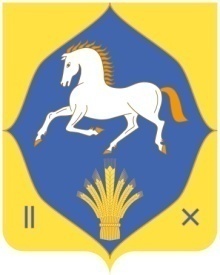 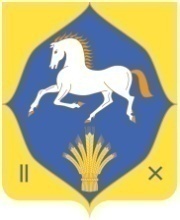 АДМИНИСТРАЦИЯСЕЛЬСКОГО ПОСЕЛЕНИЯКАРАБАШЕВСКИЙ СЕЛЬСОВЕТ МУНИЦИПАЛЬНОГО РАЙОНАИЛИШЕВСКИЙ РАЙОНРЕСПУБЛИКИБАШКОРТОСТАН(АДМИНИСТРАЦИЯ КАРАБАШЕВСКИЙ СЕЛЬСОВЕТ  ИЛИШЕВСКИЙ РАЙОН              РЕСПУБЛИКИ БАШКОРТОСТАН)«11»апрель2201	9 й.№62  «11»  апреля  .